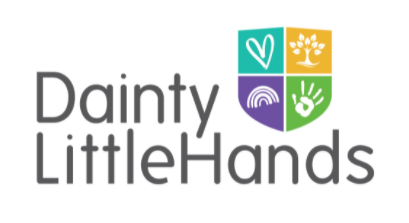 Hygiene: Quick FactsCleanliness and good hygiene standards in an early years provision are important to help prevent infection and the spread of disease. Improving personal hygiene by regular, effective hand-washing and drying, when done correctly, is the single most effective way to prevent the spread of communicable diseases. All early years providers should have an effective cleaning regime in place with a set policy, set schedules of cleaning, set standards and a method of recording activity. Early years managers and staff should always ensure that toys and equipment are inspected and cleaned regularly. Spilled bodily fluids should be cleaned up as quickly as possible. In early years provisions, as well as the problems raised by general, domestic waste, human hygiene waste may also be produced, including used nappies and their contents. High standards of hygiene in relation to food preparation areas are critical if the risk of food poisoning is to be avoided. 